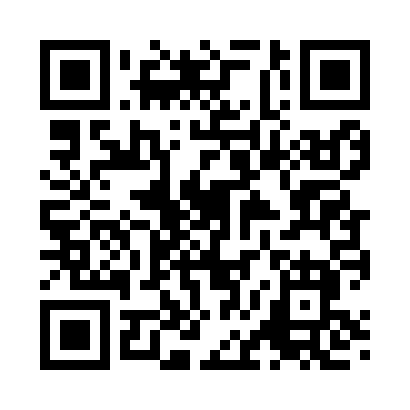 Prayer times for Oot Park, New York, USAMon 1 Jul 2024 - Wed 31 Jul 2024High Latitude Method: Angle Based RulePrayer Calculation Method: Islamic Society of North AmericaAsar Calculation Method: ShafiPrayer times provided by https://www.salahtimes.comDateDayFajrSunriseDhuhrAsrMaghribIsha1Mon3:425:291:085:138:4710:342Tue3:435:291:085:138:4710:333Wed3:445:301:095:138:4710:334Thu3:455:311:095:138:4610:325Fri3:465:311:095:138:4610:326Sat3:465:321:095:138:4610:317Sun3:485:331:095:138:4510:308Mon3:495:331:095:138:4510:309Tue3:505:341:095:138:4510:2910Wed3:515:351:105:138:4410:2811Thu3:525:361:105:138:4410:2712Fri3:535:361:105:138:4310:2613Sat3:545:371:105:138:4210:2514Sun3:565:381:105:138:4210:2415Mon3:575:391:105:138:4110:2316Tue3:585:401:105:138:4010:2217Wed4:005:411:105:138:4010:2118Thu4:015:421:105:138:3910:1919Fri4:025:431:115:128:3810:1820Sat4:045:431:115:128:3710:1721Sun4:055:441:115:128:3610:1522Mon4:065:451:115:128:3510:1423Tue4:085:461:115:118:3510:1324Wed4:095:471:115:118:3410:1125Thu4:115:481:115:118:3310:1026Fri4:125:491:115:118:3210:0827Sat4:145:501:115:108:3010:0728Sun4:155:511:115:108:2910:0529Mon4:175:521:115:108:2810:0430Tue4:185:531:115:098:2710:0231Wed4:205:541:105:098:2610:00